Title of ContributionPresenting author a, Co-Author a, Co-Author baAffiliation, AddressbAffiliation, Addresse-mail addressPresentation Format (oral or poster)Please use this template to prepare your abstract. Page size as well as column and margin format should not be modified [1]. The content must be limited to one page.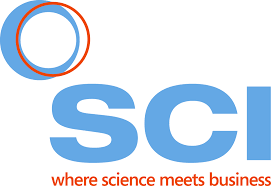 Figure 1. Caption.The abstract should be a short description of your work, including one or two tables or figures and a short list of essential references.References[1] Please use Electrochimica Acta reference style.Note: please note that abstracts that exceed one page limit will be cut down to one page.Please send completed abstracts to  conferences@soci.org by the 3rd May 2019.